Об установлении тарифовна платные услуги, предоставляемыемуниципальным автономным учреждением дополнительного образования «Спортивная школа «Дворец спорта»В соответствии с пунктом 4 части 1 статьи 17 Федерального закона от 06.10.2003 №131-ФЗ «Об общих принципах организации местного самоуправления в Российской Федерации», Уставом города Когалыма, решением Думы города Когалыма от 26.09.2013 №320-ГД «Об утверждении Порядка установления тарифов на услуги (работы), предоставляемые (выполняемые) муниципальными предприятиями и учреждениями в городе Когалыме», постановлением Администрации города Когалыма от 14.04.2016 №1048 «Об утверждении Положения о платных услугах (работах), предоставляемых (выполняемых) муниципальными предприятиями и учреждениями на территории города Когалыма»:1. Установить тарифы на платные услуги, предоставляемые муниципальным автономным учреждением дополнительного образования «Спортивная школа «Дворец спорта»:1.1. для детей в возрасте до 18 лет по физической культуре и спорту согласно приложению 1 к настоящему постановлению;1.2. для взрослого населения по физической культуре и спорту согласно приложению 2 к настоящему постановлению;1.3. для всех категорий потребителей на прочие услуги согласно приложению 3 к настоящему постановлению;1.4. для всех категорий потребителей по предоставлению залов согласно приложению 4 к настоящему постановлению;1.5. тарифы на платные услуги для временного проживания по адресу:            г. Когалым, ул. Озерная, дом 6 а, согласно приложению 5 к настоящему постановлению.2. Постановление Администрации города Когалыма от 19.07.2022 №1593 «Об установлении тарифов на платные услуги, предоставляемые муниципальным автономным учреждением «Спортивная школа «Дворец спорта» признать утратившим силу с 01.09.2023.3. Муниципальному автономному учреждению дополнительного образования «Спортивная школа «Дворец спорта» (Д.А.Прохорин):3.1. исполнять обязанности по размещению информации о платных услугах, тарифах на платные услуги в наглядной и доступной форме в месте фактического осуществления деятельности;3.2. обеспечивать контроль за стоимостью, организацией и качеством оказываемых платных услуг.4. Настоящее постановление вступает в силу с 01 сентября 2023 года.5. Управлению экономики Администрации города Когалыма (Е.Г.Загорская) направить в юридическое управление Администрации города Когалыма текст постановления и приложения к нему, его реквизиты, сведения об источнике официального опубликования в порядке и сроки, предусмотренные распоряжением Администрации города Когалыма от 19.06.2013 №149-р «О мерах по формированию регистра муниципальных нормативных правовых актов Ханты-Мансийского автономного округа - Югры» для дальнейшего направления в Управление государственной регистрации нормативных правовых актов Аппарата Губернатора Ханты-Мансийского автономного округа - Югры.6. Опубликовать настоящее постановление и приложения к нему в газете «Когалымский вестник» и разместить на официальном сайте Администрации города Когалыма в сети «Интернет» (www.admkogalym.ru). 7. Контроль за выполнением постановления возложить на заместителя главы города Когалыма Т.И.Черных. Тарифы на платные услуги, предоставляемые муниципальным автономным учреждением дополнительного образования «Спортивная школа «Дворец спорта» для детей в возрасте до 18 лет по физической культуре и спортуВводятся в действие с 01 сентября 2023 года* Продолжительность занятий осуществляется в астрономических часах.** НДС не облагаются согласно подпункта 4 пункта 2 статьи 149 Налогового кодекса Российской Федерации.Примечание:Тарифы на платные услуги, предоставляемые детям, установлены на 1 человека в возрасте до 18 лет. Тарифы на платные услуги, предоставляемые муниципальным автономным учреждением дополнительного образования «Спортивная школа «Дворец спорта» для взрослого населения по физической культуре и спортуВводятся в действие с 01 сентября 2023 года* Продолжительность занятий осуществляется в астрономических часах.** НДС не облагаются согласно подпункта 14.1 пункта 2 статьи 149 Налогового кодекса Российской Федерации.Примечание:Тарифы на платные услуги, предоставляемые взрослому населению, установлены на 1 человека в возрасте от 18 лет.Тарифы на прочие платные услуги, предоставляемые муниципальным автономным учреждением дополнительного образования «Спортивная школа «Дворец спорта» для всех категорий потребителейВводятся в действие с 01 сентября 2023 года* Продолжительность услуг осуществляется в астрономических часах.Тарифы на платные услуги, предоставляемые детям, установлены на                              1 человека в возрасте до 18 лет.Тарифы на платные услуги по предоставлению залов муниципальным автономным учреждением дополнительного образования «Спортивная школа «Дворец спорта» для всех категорий потребителейВводятся в действие с 01 сентября 2023 года* Продолжительность услуг осуществляется в астрономических часах.Тарифы на платные услуги, предоставляемые муниципальным автономным учреждением дополнительного образования «Спортивная школа «Дворец спорта» для временного проживания по адресу:г. Когалым, ул. Озерная, дом 6АВводятся в действие с 01 сентября 2023 года* Продолжительность услуг осуществляется в астрономических часах.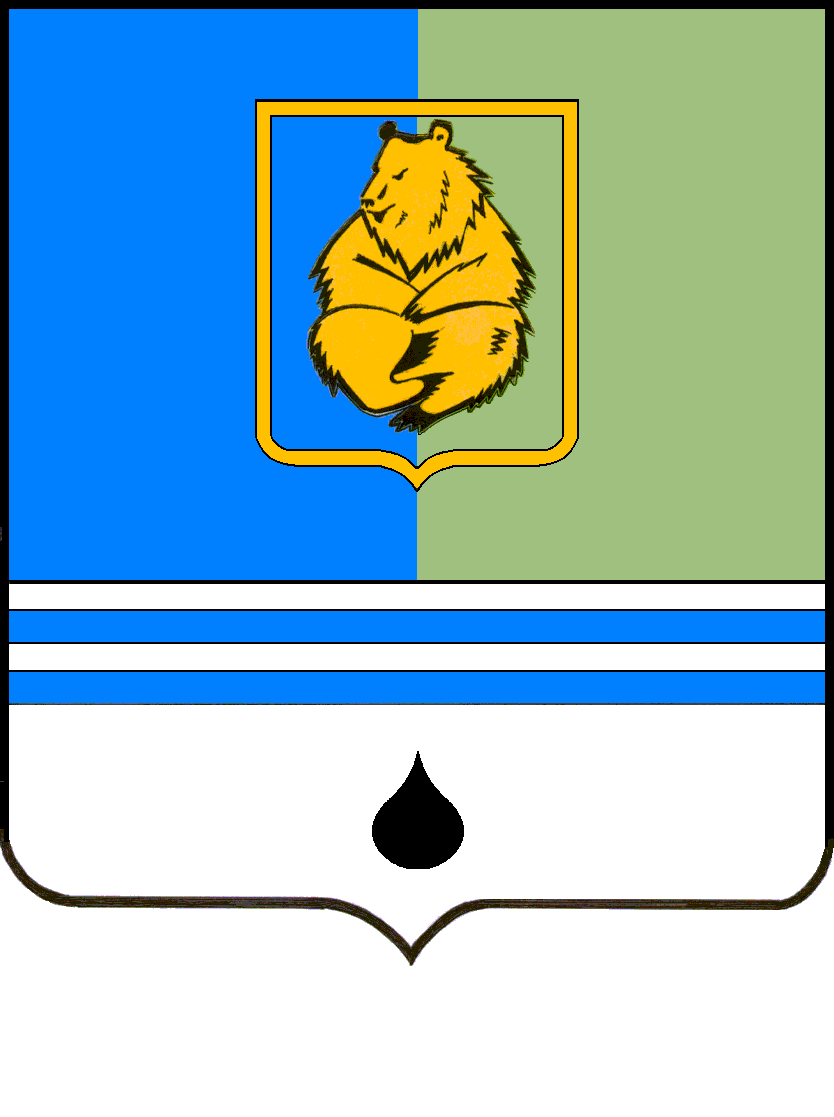 ПОСТАНОВЛЕНИЕАДМИНИСТРАЦИИ ГОРОДА КОГАЛЫМАХанты-Мансийского автономного округа - ЮгрыПОСТАНОВЛЕНИЕАДМИНИСТРАЦИИ ГОРОДА КОГАЛЫМАХанты-Мансийского автономного округа - ЮгрыПОСТАНОВЛЕНИЕАДМИНИСТРАЦИИ ГОРОДА КОГАЛЫМАХанты-Мансийского автономного округа - ЮгрыПОСТАНОВЛЕНИЕАДМИНИСТРАЦИИ ГОРОДА КОГАЛЫМАХанты-Мансийского автономного округа - ЮгрыПриложение 1к постановлению Администрациигорода КогалымаПриложение 1к постановлению Администрациигорода Когалыма№п/пНаименование услугиЕдиница измеренияСтоимость услуги, в рублях без НДС**12341.Абонементные группы:Абонементные группы:Абонементные группы:1.1.Плавание, большой бассейн (25*11)месячный абонемент (3 раза в неделю)11001.2.Плавание, малый бассейн (10*6)месячный абонемент (3 раза в неделю)10001.3.Спортивная гимнастикамесячный абонемент (3 раза в неделю)9001.4.Футболмесячный абонемент (3 раза в неделю)11001.5.Волейболмесячный абонемент (3 раза в неделю)8501.6.Лыжные гонкимесячный абонемент (3 раза в неделю)5001.7.Спортивная аэробикамесячный абонемент (3 раза в неделю)9001.8.Пауэрлифтингмесячный абонемент (3 раза в неделю)9001.9.Киокусинкаймесячный абонемент (3 раза в неделю)10301.10.Хоккеймесячный абонемент (3 раза в неделю)15001.11.Боксмесячный абонемент (3 раза в неделю)10301.12.Дзюдомесячный абонемент (3 раза в неделю)10301.13.Самбомесячный абонемент (3 раза в неделю)10301.14.Настольный теннисмесячный абонемент (3 раза в неделю)90012341.15.Фигурное катание на конькахмесячный абонемент (3 раза в неделю)15001.16.Большой теннисмесячный абонемент (3 раза в неделю)15001.17.Пулевая стрельбамесячный абонемент (3 раза в неделю)9001.18.Катание на конькахмесячный абонемент (1 раз в неделю)5001.18.Катание на конькахмесячный абонемент (2 раза в неделю)10001.18.Катание на конькахмесячный абонемент (3 раза в неделю)15001.19.Картингмесячный абонемент (3 раза в неделю)15001.20.Шахматымесячный абонемент (3 раза в неделю)6501.21.Бадминтонмесячный абонемент (3 раза в неделю)9001.22.Спортивная (вольная) борьбамесячный абонемент (3 раза в неделю)10302.Услуги, предоставляемые в разовом порядке:Услуги, предоставляемые в разовом порядке:Услуги, предоставляемые в разовом порядке:2.1.Плавание, большой бассейн (25*11)чел./час*1502.2.Плавание, малый бассейн (10*6)чел./час*1502.3.Настольный теннисчел./час*1202.4.Катание на конькахчел./час*1502.5.Бадминтончел./час*120Приложение 2к постановлению Администрациигорода КогалымаПриложение 2к постановлению Администрациигорода Когалыма№п/пНаименование услугиЕдиница измеренияСтоимость услуги, в рублях с НДС**12341.Абонементные группы:Абонементные группы:Абонементные группы:1.2.Группа аэробикимесячный абонемент (3 раза в неделю)13201.3.Группа гидроаэробикимесячный абонемент (3 раза в неделю)29301.4.Плавание, большой бассейн (25*11)месячный абонемент (1 раз в неделю)9801.4.Плавание, большой бассейн (25*11)месячный абонемент (2 раза в неделю)19501.4.Плавание, большой бассейн (25*11)месячный абонемент (3 раза в неделю)29301.5.Тренажерный залмесячный абонемент (1 раз в неделю)5101.5.Тренажерный залмесячный абонемент (2 раза в неделю)10201.5.Тренажерный залмесячный абонемент (3 раза в неделю)15001.6.Боксмесячный абонемент (1 раз в неделю)5701.6.Боксмесячный абонемент (2 раза в неделю)11401.6.Боксмесячный абонемент (3 раза в неделю)17101.7.Киокусинкаймесячный абонемент (1 раз в неделю)5201.7.Киокусинкаймесячный абонемент (2 раза в неделю)10401.7.Киокусинкаймесячный абонемент (3 раза в неделю)156012341.8.Дзюдо, самбомесячный абонемент (1 раз в неделю)5901.8.Дзюдо, самбомесячный абонемент (2 раза в неделю)11801.8.Дзюдо, самбомесячный абонемент (3 раза в неделю)17701.9.Пулевая стрельбамесячный абонемент (1 раз в неделю)5701.9.Пулевая стрельбамесячный абонемент (2 раза в неделю)11401.9.Пулевая стрельбамесячный абонемент (3 раза в неделю)17101.10Катание на конькахмесячный абонемент (1 раз в неделю)9101.10Катание на конькахмесячный абонемент (2 раза в неделю)18201.10Катание на конькахмесячный абонемент (3 раза в неделю)27001.11.Настольный теннисмесячный абонемент (3 раза в неделю)19001.12.Большой теннисмесячный абонемент (2 раза в неделю)17002.Услуги, предоставляемые в разовом порядке:Услуги, предоставляемые в разовом порядке:Услуги, предоставляемые в разовом порядке:2.1.Плавание, большой бассейн (25*11)чел./час*3002.2.Настольный теннисчел./час*2002.3.Катание на коньках чел./час*2502.4.Тренажерный зал чел./час*2002.5.Настольный футболчел./час*1852.6.Бадминтончел./час*2002.7.Пулевая стрельбачел./час*2002.8.Большой теннисчел./час*200Приложение 3к постановлению Администрациигорода КогалымаПриложение 3к постановлению Администрациигорода Когалыма№п/пНаименование услугиЕдиница измерения*Стоимость услуги, в рубляхСтоимость услуги, в рублях№п/пНаименование услугиЕдиница измерения*без НДСс НДС123451.Посещение сауны 1.1.для физических лиц:1.1.1.взрослый: 1.1.1.1.рабочие дни с 08-30 до 17-00 до 5 чел./час466,67560,001.1.1.2.рабочие дни с 17-00 до 22-00выходные дни с 08-30 до 22-00до 5 чел./час766,67920,001.1.2.детский:1.1.2.1.все дни недели с 08-30 до 22-00чел./час41,6750,001.2.для юридических лиц:1.2.1.все дни недели с 08-30 до 22-00час1766,672120,002.Сушка волос под сушуаром чел./5 минут 16,6720,003.Услуги проката спортивного инвентаря:3.1.лыжи для зимних занятий, лыжероллеры 1 пара/час125,00150,003.2.лыжи для зимних занятий, лыжероллеры1 пара/сутки441,67530,003.3.коньки, роликовые коньки: 3.3.1.взрослый 1 пара/час250300,003.3.2.детский 1 пара/час166,67200,003.4.картинг1 машина/15 минут416,67500,004.Заточка лезвия конька шт.70,8385,00Приложение 4к постановлению Администрациигорода КогалымаПриложение 4к постановлению Администрациигорода Когалыма№п/пНаименование услугиЕдиница измерения*Стоимость услуги, в рубляхСтоимость услуги, в рублях№п/пНаименование услугиЕдиница измерения*без НДСс НДС123451.Зал спортивных игрчас3666,674400,002.Зал аэробикичас2225,002670,003.Стрелковый тирчас3308,333970,004.Ледовая ареначас7500,009000,005.Зал спортивной гимнастики час4583,335500,006.Большой бассейн (25*11)час7300,008760,007.Большой бассейн (25*11) 1 дорожкачас2083,332500,008.Малый бассейн (10*6)час2916,673500,009.Тренажерный залчас4583,335500,0010.Кабинет (зал йоги) час1241,671490,0011.Малая лыжероллерная трасса (1,440 км)час3750,004500,0012.Большая лыжероллерная трасса (9,457 км)час6250,007500,0013.Зал хореографиичас2083,332500,0014.Зал борьбы СК «Олимп»час4000,004800,00Приложение 5к постановлению Администрациигорода КогалымаПриложение 5к постановлению Администрациигорода Когалыма№п/пНаименование услугиЕдиница измерения*Стоимость услуги, в рубляхСтоимость услуги, в рублях№п/пНаименование услугиЕдиница измерения*без НДСс НДС123451.Предоставление койко-места для временного проживаниячел./сутки916,671100,00